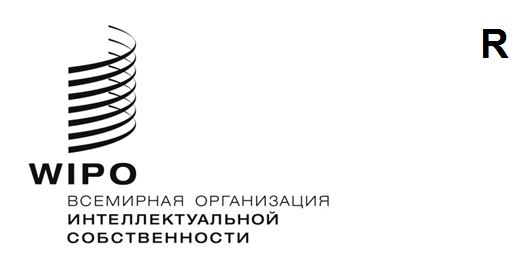 WIPO/GRTKF/IC/47/INF/3 Rev.ОРИГИНАЛ: английскийДАТА: 30 мая 2023 годаМежправительственный комитет по интеллектуальной собственности, генетическим ресурсам, традиционным знаниям и фольклоруСорок седьмая сессияЖенева, 5–9 июня 2023 годаПроект программы сорок седьмой сессииДокумент подготовлен СекретариатомВо исполнение требования Межправительственного комитета по интеллектуальной собственности, генетическим ресурсам, традиционным знаниям и фольклору («Комитет») о распространении предлагаемой программы работы в настоящем документе представлен проект предлагаемой программы работы сорок седьмой сессии Комитета.  Данный проект носит сугубо ориентировочный характер: фактическая организация работы Комитета будет определена Председателем и членами Комитета в соответствии с правилами процедуры.[Конец документа]Воскресенье, 4 июня 2023 годаС 10:00Воскресенье, 4 июня 2023 годаС 10:00Воскресенье, 4 июня 2023 годаС 10:00Консультативный форум коренных народовВ работе форума примут участие члены организаций, представляющих общины коренных народов.  Заседание не является официальной сессией Комитета, но проводится по решению Комитета и обслуживается Секретариатом.Понедельник, 5 июня 2023 года10:00–13:00Пункт 1:   Открытие сессииПункт 2:   Принятие повестки дняWIPO/GRTKF/IC/47/1 Prov. 3WIPO/GRTKF/IC/47/INF/2 Rev.WIPO/GRTKF/IC/47/INF/3 Rev.Пункт 3:   Аккредитация некоторых организацийWIPO/GRTKF/IC/47/2WIPO/GRTKF/IC/47/20Пункт 4:   Участие коренных народов и местных общинДобровольный фондWIPO/GRTKF/IC/47/3WIPO/GRTKF/IC/47/INF/4WIPO/GRTKF/IC/47/INF/6Дискуссионная группа местных и коренных общинНе является официальным заседанием Комитета, но отчет о работе Группы включается в отчет о работе сессии
WIPO/GRTKF/IC/47/INF/5Пункт 1:   Открытие сессииПункт 2:   Принятие повестки дняWIPO/GRTKF/IC/47/1 Prov. 3WIPO/GRTKF/IC/47/INF/2 Rev.WIPO/GRTKF/IC/47/INF/3 Rev.Пункт 3:   Аккредитация некоторых организацийWIPO/GRTKF/IC/47/2WIPO/GRTKF/IC/47/20Пункт 4:   Участие коренных народов и местных общинДобровольный фондWIPO/GRTKF/IC/47/3WIPO/GRTKF/IC/47/INF/4WIPO/GRTKF/IC/47/INF/6Дискуссионная группа местных и коренных общинНе является официальным заседанием Комитета, но отчет о работе Группы включается в отчет о работе сессии
WIPO/GRTKF/IC/47/INF/5Пункт 1:   Открытие сессииПункт 2:   Принятие повестки дняWIPO/GRTKF/IC/47/1 Prov. 3WIPO/GRTKF/IC/47/INF/2 Rev.WIPO/GRTKF/IC/47/INF/3 Rev.Пункт 3:   Аккредитация некоторых организацийWIPO/GRTKF/IC/47/2WIPO/GRTKF/IC/47/20Пункт 4:   Участие коренных народов и местных общинДобровольный фондWIPO/GRTKF/IC/47/3WIPO/GRTKF/IC/47/INF/4WIPO/GRTKF/IC/47/INF/6Дискуссионная группа местных и коренных общинНе является официальным заседанием Комитета, но отчет о работе Группы включается в отчет о работе сессии
WIPO/GRTKF/IC/47/INF/515:00–18:00Пункт 5:   Традиционные знания/традиционные выражения культурыWIPO/GRTKF/IC/47/4WIPO/GRTKF/IC/47/5WIPO/GRTKF/IC/47/8WIPO/GRTKF/IC/47/9WIPO/GRTKF/IC/47/10WIPO/GRTKF/IC/47/11WIPO/GRTKF/IC/47/12WIPO/GRTKF/IC/47/16WIPO/GRTKF/IC/47/17WIPO/GRTKF/IC/47/18WIPO/GRTKF/IC/47/19WIPO/GRTKF/IC/47/21WIPO/GRTKF/IC/47/INF/7WIPO/GRTKF/IC/47/INF/8WIPO/GRTKF/IC/47/INF/9Пункт 5:   Традиционные знания/традиционные выражения культурыWIPO/GRTKF/IC/47/4WIPO/GRTKF/IC/47/5WIPO/GRTKF/IC/47/8WIPO/GRTKF/IC/47/9WIPO/GRTKF/IC/47/10WIPO/GRTKF/IC/47/11WIPO/GRTKF/IC/47/12WIPO/GRTKF/IC/47/16WIPO/GRTKF/IC/47/17WIPO/GRTKF/IC/47/18WIPO/GRTKF/IC/47/19WIPO/GRTKF/IC/47/21WIPO/GRTKF/IC/47/INF/7WIPO/GRTKF/IC/47/INF/8WIPO/GRTKF/IC/47/INF/9Пункт 5:   Традиционные знания/традиционные выражения культурыWIPO/GRTKF/IC/47/4WIPO/GRTKF/IC/47/5WIPO/GRTKF/IC/47/8WIPO/GRTKF/IC/47/9WIPO/GRTKF/IC/47/10WIPO/GRTKF/IC/47/11WIPO/GRTKF/IC/47/12WIPO/GRTKF/IC/47/16WIPO/GRTKF/IC/47/17WIPO/GRTKF/IC/47/18WIPO/GRTKF/IC/47/19WIPO/GRTKF/IC/47/21WIPO/GRTKF/IC/47/INF/7WIPO/GRTKF/IC/47/INF/8WIPO/GRTKF/IC/47/INF/9Вторник, 6 июня 2023 года10:00–13:0015:00–18:00Пункт 5:   Традиционные знания/традиционные выражения культуры (продолжение)Пункт 5:   Традиционные знания/традиционные выражения культуры (продолжение)Пункт 5:   Традиционные знания/традиционные выражения культуры (продолжение)Пункт 5:   Традиционные знания/традиционные выражения культуры (продолжение)Пункт 5:   Традиционные знания/традиционные выражения культуры (продолжение)Пункт 5:   Традиционные знания/традиционные выражения культуры (продолжение)Среда, 7 июня 2023 года10:00–13:0015:00–18:00Среда, 7 июня 2023 года10:00–13:0015:00–18:00Пункт 5:   Традиционные знания/традиционные выражения культуры (продолжение)Пункт 5:   Традиционные знания/традиционные выражения культуры (продолжение)Пункт 5:   Традиционные знания/традиционные выражения культуры (продолжение)Пункт 5:   Традиционные знания/традиционные выражения культуры (продолжение)Четверг, 8 июня 2023 года10:00–13:0015:00–18:00Четверг, 8 июня 2023 года10:00–13:0015:00–18:00Пункт 6:   Подведение итогов проделанной работы и вынесение рекомендации для Генеральной АссамблеиWIPO/GRTKF/IC/47/6WIPO/GRTKF/IC/47/7WIPO/GRTKF/IC/47/13WIPO/GRTKF/IC/47/14WIPO/GRTKF/IC/47/15Пункт 6:   Подведение итогов проделанной работы и вынесение рекомендации для Генеральной Ассамблеи (продолжение)Пункт 6:   Подведение итогов проделанной работы и вынесение рекомендации для Генеральной АссамблеиWIPO/GRTKF/IC/47/6WIPO/GRTKF/IC/47/7WIPO/GRTKF/IC/47/13WIPO/GRTKF/IC/47/14WIPO/GRTKF/IC/47/15Пункт 6:   Подведение итогов проделанной работы и вынесение рекомендации для Генеральной Ассамблеи (продолжение)Пятница, 9 июня 2023 года10:00–13:0015:00–18:00Пятница, 9 июня 2023 года10:00–13:0015:00–18:00Пункт 6:   Подведение итогов проделанной работы и вынесение рекомендации для Генеральной Ассамблеи (продолжение)Пункт 7:   Любые другие вопросыПункт 8:   Закрытие сессииПункт 6:   Подведение итогов проделанной работы и вынесение рекомендации для Генеральной Ассамблеи (продолжение)Пункт 7:   Любые другие вопросыПункт 8:   Закрытие сессии